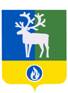 БЕЛОЯРСКИЙ РАЙОНХАНТЫ-МАНСИЙСКИЙ АВТОНОМНЫЙ ОКРУГ - ЮГРАДУМА БЕЛОЯРСКОГО РАЙОНАРЕШЕНИЕот 16 ноября 2015 года                                                                                                    № 21   О внесении изменения в решение Думы Белоярского района от 22 октября 2010 года № 84В соответствии с пунктом 2 статьи 387 Налогового кодекса Российской Федерации от 05 августа 2000 года № 117-ФЗ  Дума Белоярского района р е ш и л а : 1. Внести изменение в решение Думы Белоярского района от 22 октября 2010 года № 84 «О земельном налоге на межселенной территории Белоярского района», изложив пункт 6 в следующей редакции:«6. Освобождаются от налогообложения:1) органы местного самоуправления;2) муниципальные учреждения Белоярского района;3)  ветераны и инвалиды Великой Отечественной войны.».2. Опубликовать настоящее решение в газете «Белоярские вести. Официальный выпуск».3. Настоящее решение вступает в силу с 01 января 2016 года, но не ранее чем по истечении одного месяца со дня его официального опубликования.Председатель Думы Белоярского района                                                                С.И.БулычевГлава Белоярского района                                                                                      С.П.Маненков